Synthesis and DFT calculations of linear and nonlinear optical responses of novel 2-thioxo-3-N,(4-methylphenyl) thiazolidine-4 oneB. Baroudia, K. Argouba, D. Hadjib, A.M.  Benkouidera, K. Toubalc, A. Yahiaouia, D. Ayadac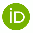 a Laboratory of Organic Chemistry, Macromolecular and Materials, University Mustapha Stambouli of Mascara, BP 763, 29000 Mascara, Algeria;b Modeling and Calculation Methods Laboratory, Department of Chemistry, University Dr Moulay Tahar of Saida, 20000 Saida, Algeria;c Laboratory of Applied Organic Synthesis, Department of Chemistry, Faculty of Sciences, University of Oran 1 Ahmed Ben Bella, 31000 Oran, Algeria.Table S1. The coordinates of the minimized structure of the 2–thioxo–3–N, (4–methylphenyl) thiazolidine–4–one obtained at B3LYP/6–311+G(d,p) level.--------------------------------------------------------------------- Atom Type         	 Coordinates (Angstroms)                 		      X     	     Y          	   Z            --------------------------------------------------------------------- C                  1.40359100   -1.57164300    0.00073500 C                  1.63500700    0.81070800   -0.00037800 N                  0.80290500   -0.30269300    0.00035700 C                 -0.63567500   -0.18554300    0.00047400 C                 -1.32313600   -0.13825600    1.20737400 C                 -1.32361200   -0.14227700   -1.20670800 C                 -2.71114400   -0.04154100    1.20101100 H                 -0.77655000   -0.16895500    2.14234700 C                 -2.71124700   -0.04561700   -1.20036600 H                 -0.77713100   -0.17615400   -2.14163800 C                 -3.42775900    0.00444400    0.00049100 H                 -3.24390700    0.00141400    2.14499000 H                 -3.24427000   -0.00600500   -2.14440800 C                 -4.93486400    0.07965300   -0.00062800 H                 -5.37453600   -0.92282400   -0.04142800 H                 -5.31033500    0.56598500    0.90223400 H                 -5.30532900    0.63472400   -0.86539900 O                  0.79579000   -2.61148500    0.00119200 S                  1.17178200    2.38305000   -0.00118000 C                  2.91966900   -1.46458000    0.00050000 H                  3.31332300   -1.96193000   -0.88667600 H                  3.31351600   -1.96110400    0.88805400 S                  3.33281700    0.31529300   -0.00039100 -----------------------------------------------------------------------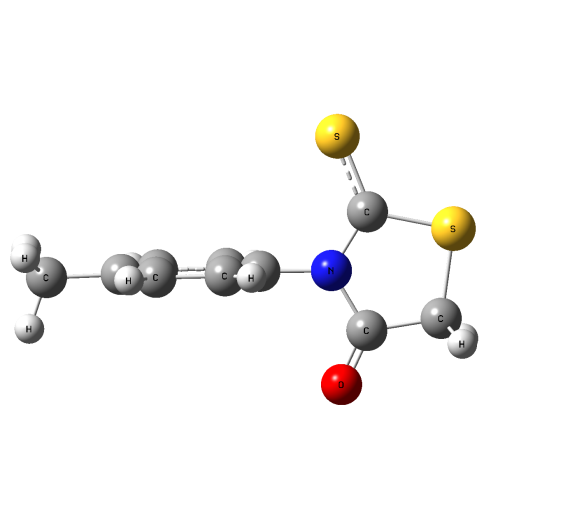 Figure S1. The optimized molecular geometry of the 2–thioxo–3–N, (4–methylphenyl) thiazolidine–4–one obtained at B3LYP/6–311+G(d,p) level.The  calculation details:We provided a full sheet for calculated values of , their full expressions can be find in Ref. [43]:We calculate the orientational averages of the  tensor components  and For the invariant :  For the invariant :  after, we detail each sum separately: The invariant :  			=			= 			=and the same for the second term .Table S2. First hyperpolarizability β contributions and the gas phase EFISHG  obtained using eight DFT functionals at 6–311+G(d,p) basis set.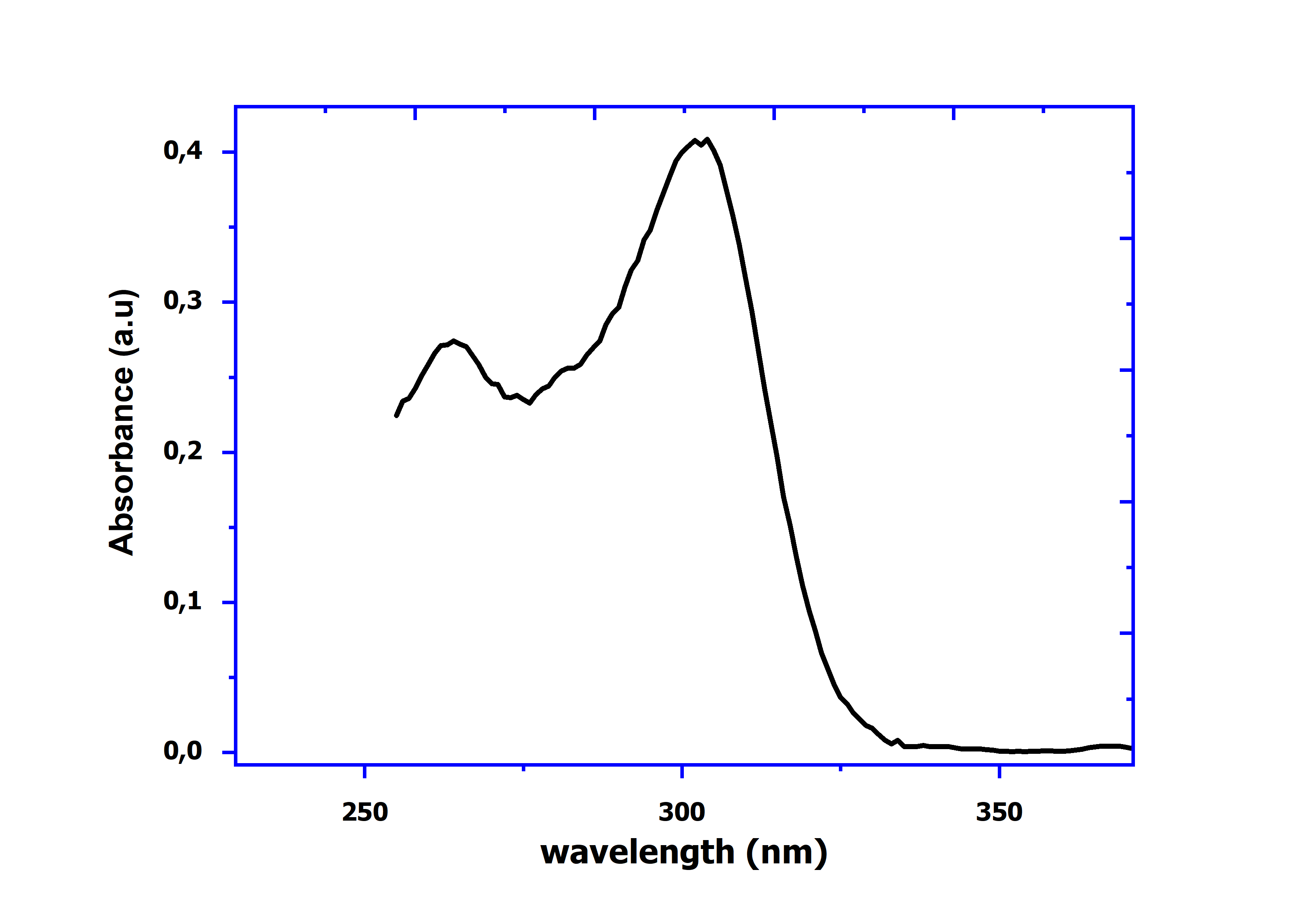 Figure S2. Optical absorbance spectra for the 2–thioxo–3–N, (4–methylphenyl) thiazolidine–4–one.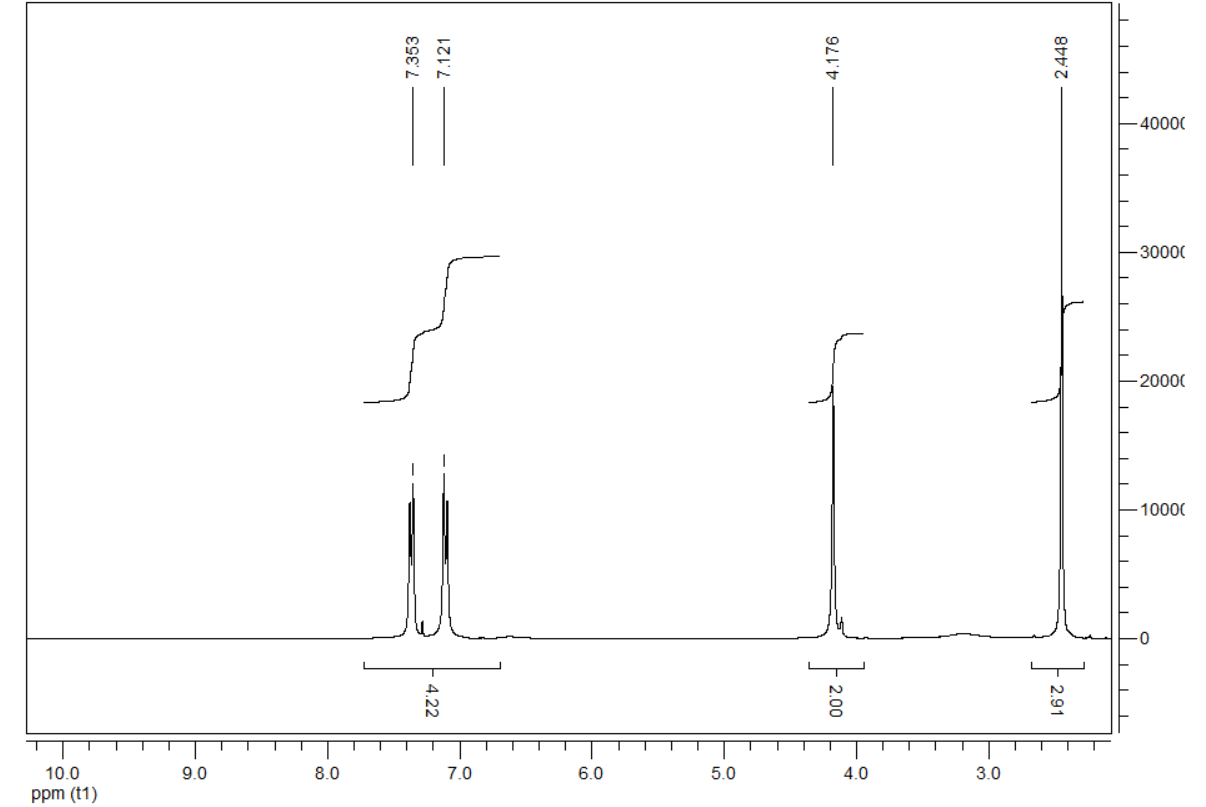 Figure S3. 1H NMR spectrum for the 2–thioxo–3–N, (4–methylphenyl) thiazolidine–4–one.
Figure S4. Spread of 7 to 7.75 ppm (AB system).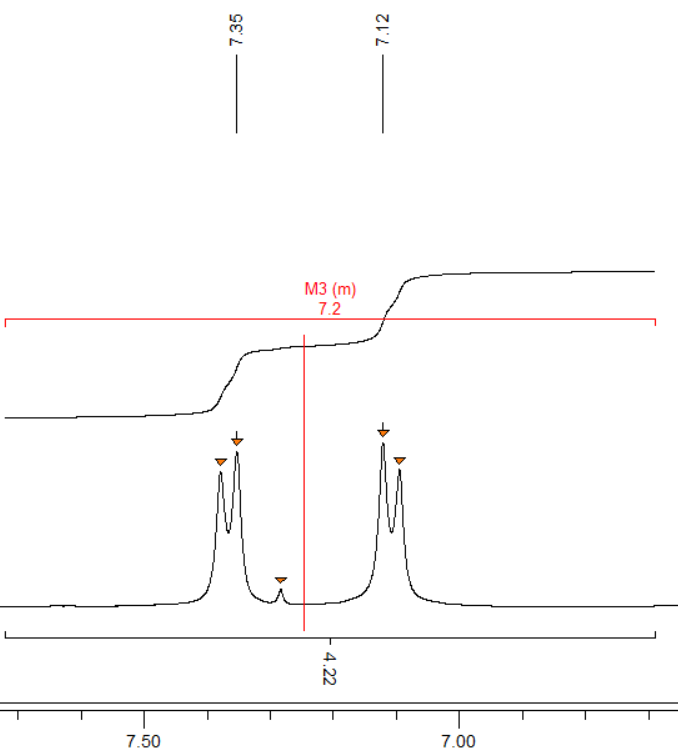 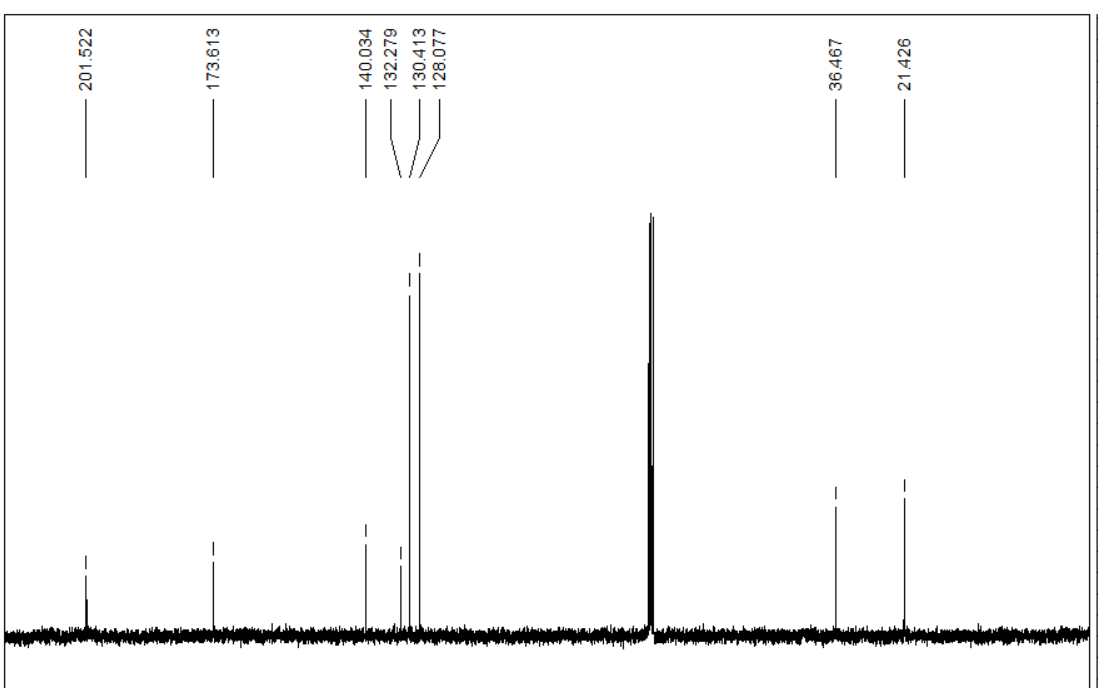 Figure S5. 13C NMR spectrum for the 2–thioxo–3–N, (4–methylphenyl) thiazolidine–4–one.B3LYPPBE0B3PW91CAM–B3LYPωB97X–DM06M05–2XM06–2X97.87221.66106.529.5919.66100.1915.0588.15194.49191.66190.44197.93207.64188.67198.64199.53248.73277.85239.44228.69227.35249.48214.07220.3614.29-1.5813.8027.1946.2834.2050.7533.05-0.22-0.13-0.10-0.13-0.08-0.12-0.24-0.09-0.24-0.27-0.24-0.23-0.22-0.31-0.16-0.23-0.94-0.97-0.96-0.89-0.95-0.72-1.10-0.85-2.46-5.55-5.66-3.82-1.56-18.27-1.150-16.2558.0059.4654.8952.9357.6358.0255.9345.401.081.081.071.041.080.740.850.78–234.24–281.34–230.17–208.71–228.24–234.27–223.59–204.66